RICHMOND RECREATIONTEDDY BEAR PANCAKESSUPPLIES:- PANCAKE MIX-CHOCOLATE CHIPS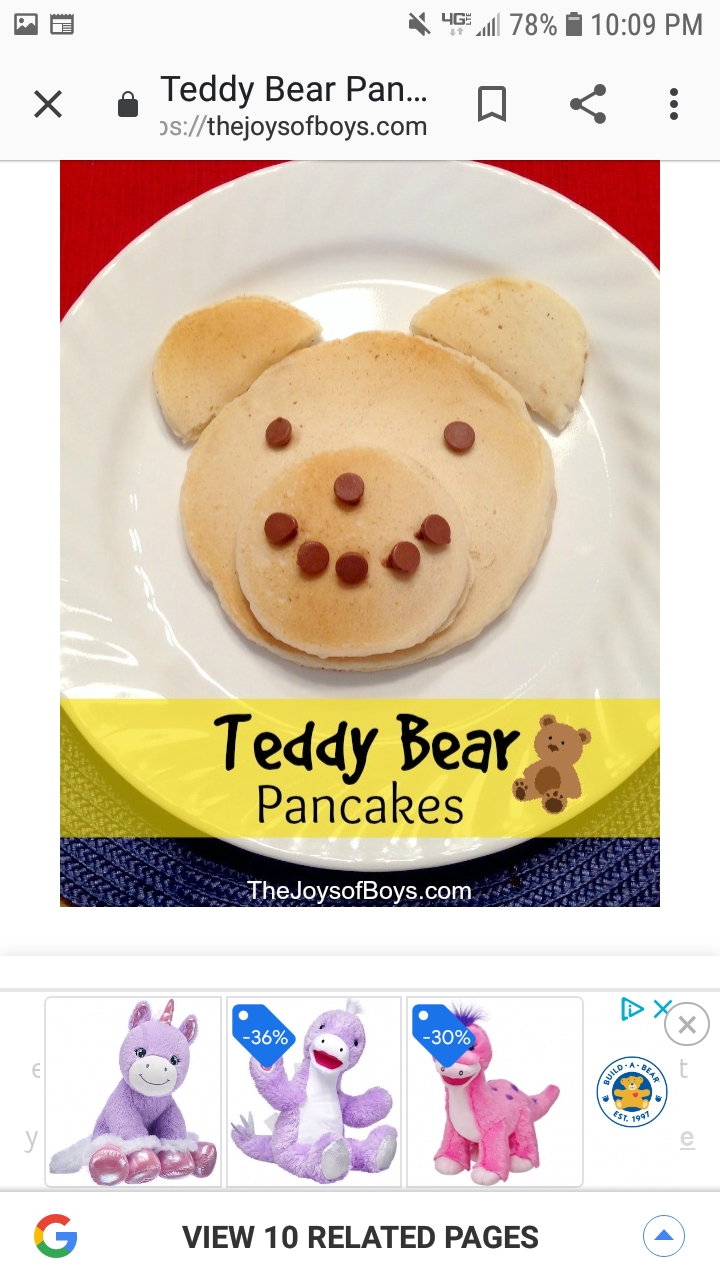 MORE INFO. CAN BE FOUND AT:WWW.THEJOYSOFBOYS.COM